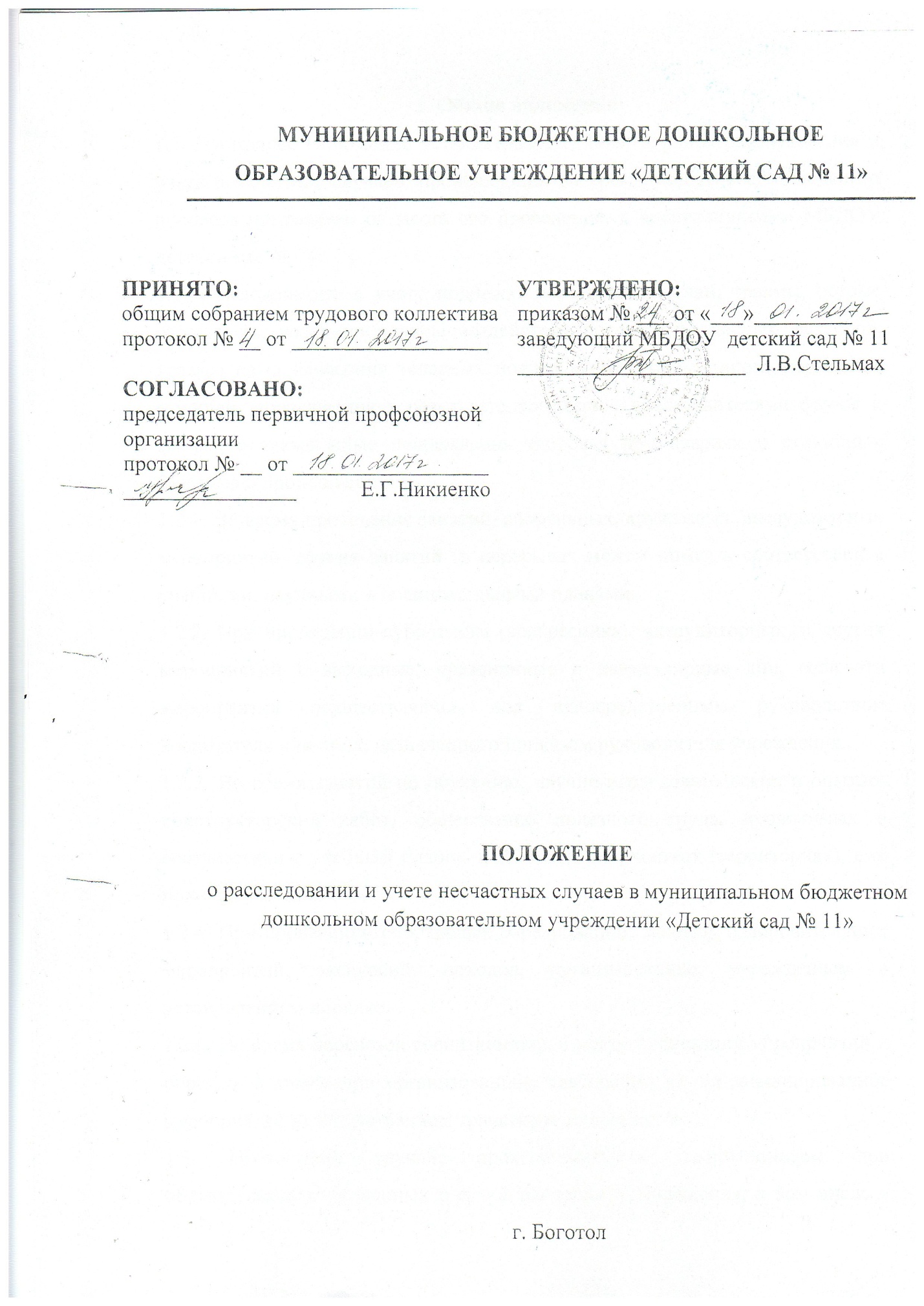 1. Общие положения1.1. Настоящее Положение устанавливает единый порядок расследования и учета несчастных случаев, происшедших во время учебно-воспитательного процесса независимо от места его проведения, с воспитанниками МБДОУ детский сад № 11.1.2. Расследованию и учету подлежат несчастные случаи: травмы, острые отравления, возникшие после воздействия вредных и опасных факторов, травмы из-за нанесения телесных повреждений другим лицом, поражения молнией, повреждения в результате контакта с представителями фауны и флоры, а также иные повреждения здоровья при авариях и стихийных бедствиях, происшедших: 1.2.1. Во время проведения занятий, спортивных, кружковых, внеаудиторных мероприятий, других занятий (в перерывах между ними) в соответствии с учебными, научными и воспитательными планами. 1.2.2. При проведении субботника (воскресника), внеаудиторных, и других мероприятий в выходные, праздничные и каникулярные дни, если эти мероприятия осуществлялись под непосредственным руководством воспитателя или лица, назначенного приказом руководителя учреждения. 1.2.3. Во время занятий по обучению, научно-исследовательских и опытно- конструкторских работ, общественно полезного труда, проводимых в соответствии с учебным планом в ДОУ или на участках (территориях), ему принадлежащих. 1.2.4. При проведении спортивных соревнований, занятий, оздоровительных мероприятий, экскурсий, походов, организованных учреждением в установленном порядке. 1.2.6. Во время перевозок воспитанников к месту проведения мероприятий и обратно, а также при организованном следовании их на запланированное мероприятие на общественном транспорте или пешком. 1.3. Несчастный случай, происшедший с воспитанником при обстоятельствах, указанных в п. 1.2 настоящего Положения, в том числе и при нарушении пострадавшим дисциплины, подлежит расследованию и учету. 1.4. Несчастный случай, происшедший во время учебно-воспитательного процесса, вызвавший у воспитанника потерю работоспособности (здоровья) не менее одного дня в соответствии с медицинским заключением, оформляется актом формы Н-2. Все несчастные случаи, оформленные актом формы Н-2, регистрируются в журнале. 1.5. Администрация учреждения обязана выдать пострадавшему (его родителям (законным представителям)) акт формы Н-2 о несчастном случае, оформленный на русском языке не позднее трех дней с момента окончания по нему расследования.1.6. Акт формы Н-2 подлежит хранению в архиве учреждения в течение 45 лет. 1.7. Ответственность за правильное и своевременное расследование и учет несчастных случаев, составление акта формы Н-2, разработку и выполнение мероприятий по устранению причин несчастного случая несет заведующий МБДОУ детский сад № 11, где произошел несчастный случай. 1.8. Контроль за правильным и своевременным расследованием и учетом несчастных случаев, происшедших во время учебно-воспитательного процесса, а также выполнением мероприятий по устранению причин, вызвавших несчастный случай, осуществляют вышестоящие органы управления образованием. 1.9. В случае отказа администрации учреждения в составлении акта формы Н-2, а также при несогласии пострадавшего (его родителей или другого заинтересованного лица) с содержанием акта формы Н-2 конфликт рассматривает вышестоящий орган образования в срок не более семи дней с момента подачи письменного заявления. Его решение является обязательным для исполнения администрацией учреждения. При необходимости вышестоящий орган образования, пострадавший (лицо его заменяющее) запрашивает заключение технического инспектора труда, лечебно- профилактического учреждения об установлении факта несчастного случая, его обстоятельств и причин, определении круга лиц, допустивших нарушения правил по охране труда, стандартов безопасности труда. Заключение технического инспектора труда по несчастному случаю при конфликтной ситуации является обязательным для исполнения администрацией учреждения. 1.10. Медицинское учреждение, в которое доставлен (находится на излечении) воспитанник, пострадавший при несчастном случае, происшедшем во время учебно-воспитательного процесса, обязано по запросу руководителя учреждения выдать медицинское заключение о характере повреждения. 1.11. По окончании срока лечения пострадавшего (пострадавших) Заведующий МБДОУ детский сад № 11, направляет в вышестоящий орган управления образованием сообщение о последствиях несчастного случая (приложение 3). 1.12. Ответственность за обеспечение безопасных условий учебно-воспитательного процесса в МБДОУ детский сад № 11 несет Заведующий. 1.13. Лицо, проводящее мероприятие, несет персональную ответственность за сохранение жизни и здоровья воспитанников. 1.14. Виновные в нарушении настоящего Положения, сокрытии происшедшего несчастного случая привлекаются к ответственности согласно действующему законодательству.2. Расследование и учет несчастных случаев2.1. О каждом несчастном случае, происшедшем с воспитанником, пострадавший или очевидец несчастного случая немедленно извещает непосредственного руководителя учебно-воспитательного процесса, который обязан: срочно организовать первую доврачебную помощь пострадавшему и его доставку в лечебное учреждение, сообщить о произошедшем руководителю учреждения, сохранить до расследования обстановку места происшествия (если это не угрожает жизни и здоровью окружающих и не приведет к аварии).Примечание. О несчастном случае, происшедшем во время дальних походов, экскурсий, или других мероприятий вне территории района, руководитель проводимого мероприятия немедленно сообщает также органу управления образованием по месту происшествия.
2.2. Руководитель учреждения обязан немедленно принять меры к устранению причин, вызвавших несчастный случай, сообщить о происшедшем несчастном случае в вышестоящий орган управления образованием, родителям пострадавшего или лицам, представляющим его интересы, и запросить заключение из медицинского учреждения о характере и тяжести повреждения у пострадавшего.2.2. Руководитель учреждения обязан на начало учебного года утверждать комисссию по расследованию несчатных случаев в МБДОУ детский сад № 11.2.4. Комиссия по расследованию несчастного случая обязана:2.4.1. В течение трех суток провести расследование обстоятельств и причин несчастного случая, выявить и опросить очевидцев и лиц, допустивших нарушения правил безопасности жизнедеятельности, по возможности получить объяснение от пострадавшего.2.4.2. Составить акт о несчастном случае по форме Н-2 в 4 экземплярах, разработать мероприятия по устранению причин несчастного случая и направить на утверждение руководителю соответствующего органа управления образованием.К акту прилагаются объяснения очевидцев, пострадавшего и другие документы, характеризующие состояние места происшествия несчастного случая, наличие вредных и опасных факторов, медицинское заключение и т.д.2.5. Заведующий МБДОУ детский сад № 11 в течение суток после окончания расследования утверждает четыре экземпляра акта формы Н-2 и по одному направляет: в учреждение, где произошел несчастный случай, начальнику отдела охраны труда (инспектору по охране труда и здоровья) района, в архив органа управления образованием, пострадавшему (его родителям (законным представителям)).2.6. Несчастный случай, о котором пострадавший при отсутствии очевидцев не сообщил ответственному проводимого мероприятия или последствия от которого проявились не сразу, должен быть расследован в срок не более месяца со дня подачи письменного заявления пострадавшим (его родителями (законными представителями)). В этом случае вопрос о составлении акта по форме Н-2 решается после всесторонней проверки заявления о происшедшем несчастном случае с учетом всех обстоятельств, медицинского заключения о характере травмы, возможной причины ее происхождения, показаний участников мероприятия и других доказательств. Получение медицинского заключения возлагается на администрацию учреждения.2.7. Заведующий МБДОУ детский сад № 11 незамедлительно принимает меры к устранению причин, вызвавших несчастный случай.2.8. Несчастный случай, происшедший во время проведения экскурсий,  расследуется комиссией органа управления образованием, на территории которого произошел несчастный случай. При невозможности прибыть на место происшествия представителя учреждения, воспитанником которого произошел несчастный случай, в состав комиссии включается представитель одного из учреждений, подведомственных органу управления образованием, проводящему расследование. Материалы расследования, включая акт по форме Н-2, направляются в орган управления образованием по месту нахождения учреждения.2.09. Все несчастные случаи, оформленные актом формы Н-1, регистрируются учреждением в журнале (Приложение 2).3. Специальное расследование несчастных случаев3.1. Специальному расследованию подлежат:- групповой несчастный случай, происшедший одновременно с двумя или более пострадавшими, независимо от тяжести телесных повреждений;- несчастный случай со смертельным исходом.3.2. О групповом несчастном случае, несчастном случае со смертельным исходом руководитель учреждения обязан немедленно сообщить:- вышестоящему органу управления образованием по подчиненности;- родителям пострадавшего (законным представителям);- в прокуратуру по месту, где произошел несчастный случай;- местным органам государственного надзора, если указанный несчастный случай произошел на объектах, подконтрольных этим органам.Сообщение передается по телефону или телеграфу по схеме (Приложение 4).Примечание. О групповом несчастном случае, несчастном случае со смертельным исходом, происшедшем во время дальних экскурсий, или других мероприятий вне территории района, руководитель проводимого мероприятия немедленно сообщает органу управления образованием, прокуратуре по месту происшествия, руководителю учреждения.3.3. Специальное расследование группового несчастного случая и несчастного случая со смертельным исходом проводится комиссией в составе:председатель – заведующий МБДОУ детский сад № 11 или его заместитель;членов – старший воспитатель, ответственный за охрану труда, делопроиводитель. 3.4. Комиссия по специальному расследованию немедленно расследует несчастный случай, в течение 10 дней составляет акт специального расследования по прилагаемой форме (Приложение 5), оформляет другие необходимые документы и материалы.3.5. Материалы специального расследования должны включать:- акт специального расследования с приложением к нему копии акта формы Н-2 на каждого пострадавшего в отдельности, которые составляются в полном соответствии с выводами комиссии, проводившей специальное расследование;- планы, схемы и фотоснимки места происшествия;- протоколы опросов, объяснения очевидцев несчастного случая и других причастных лиц, а также должностных лиц, ответственных за соблюдение требований, норм и правил по охране труда, распоряжение об образовании экспертной комиссии и другие распоряжения;- медицинское заключение о характере и тяжести повреждения, причиненного пострадавшему, причинах его смерти;- заключение экспертной комиссии (при необходимости) о причинах несчастного случая, результаты лабораторных и других исследований, экспериментов, анализов и т.п.;- выписки из инструкций, положений, приказов и других актов, устанавливающих меры, обеспечивающие безопасные условия проведения учебно - воспитательного процесса и ответственных за это лиц.3.6. По требованию комиссии по специальному расследованию администрация МБДОУ детский сад № 11 обязана:- пригласить для участия в расследовании несчастного случая специалистов - экспертов, из которых может создаваться экспертная комиссия;- выполнить фотоснимки поврежденного объекта, места несчастного случая и предоставить другие необходимые материалы;- произвести технические расчеты, лабораторные исследования, испытания и др. работы;- предоставить транспортные средства и средства связи, необходимые для расследования;- обеспечить печатание, размножение в необходимом количестве материалов специального расследования несчастного случая.Примечание. Экспертная комиссия создается распоряжением председателя комиссии по специальному расследованию. Вопросы, требующие экспертного заключения, и материалы с выводами экспертной комиссии оформляются письменно.3.7. Расходы на проведение технических расчетов, лабораторных исследований, испытаний и других работ приглашенными специалистами оплачивает учреждение, где произошел несчастный случай.3.8. Председатель комиссии, проводившей специальное расследование несчастного случая, в десятидневный срок после его окончания направляет материалы в прокуратуру по месту, где произошел групповой несчастный случай, несчастный случай со смертельным исходом.Копии акта специального расследования, акта формы Н-2 (на каждого пострадавшего в отдельности) и приказа руководителя учреждения по данному несчастному случаю направляются в соответствующие по подчиненности районные органы управления образованием.3.9. Заведующий МБДОУ детский сад № 11, органа управления образованием по подчиненности обязан рассмотреть материалы специального расследования несчастного случая, издать приказ о выполнении предложенных комиссией мероприятий по устранению причин, приведших к несчастному случаю, и наказании лиц, допустивших нарушения требований безопасности жизнедеятельности.О выполнении предложенных комиссией спецрасследования мероприятий заведующий МБДОУ детский сад № 11 письменно сообщает руководителю вышестоящего органа управления образованием, подконтрольным органам государственного надзора, - также их местным органам.4. Отчетность о несчастных случаях и анализ причин их возникновения4.1. Если у пострадавшего в период временного непосещения учреждения, явившегося следствием несчастного случая, наступила смерть, то руководитель этого учреждения в течение суток обязан сообщить об этом организациям, указанным в пункте 3.2 настоящего Положения. Специальное расследование по данному несчастному случаю необходимо провести в десятидневный срок, если оно до этого не проводилось. Учет данного несчастного случая вести с момента наступления смерти.4.2. Руководитель учреждения обязан обеспечить анализ причин несчастных случаев, происшедших во время учебно - воспитательного процесса, рассмотрение их в коллективах воспитателей и восптанников, разработку и осуществление мероприятий по профилактике травматизма и предупреждению других несчастных случаев.4.3 Органы прокуратуры информируют руководство органа управления образованием, учреждения о прохождении дел и принятых мерах.4.4. Сведения о всех несчастных случаях за прошедший год, зарегистрированные актами Н-1, Н-2, обобщаются в отчетности установленной формы (Приложение 6) и с пояснительной запиской (кратким анализом причин несчастных случаев) направляются в вышестоящий орган.Приложение 1

     Утверждаю                          						    Форма Н-2                                           				 Направляется по одному экземпляру:Руководитель ___________________           			 ________________________________  			     1. В учреждение где произошел   (полное наименование)				               несчастный случай.________________________________			     2. В   архив  органа  управления       (фамилия, имя, отчество)      				образованием.						     3. Инспектору  по охране труда и________________________________  				здоровья района.          (подпись)               				     4. Пострадавшему (его  родителям________________________________			           (законным представителям)).			              (дата)                           ПечатьАКТ № _________________О НЕСЧАСТНОМ СЛУЧАЕ С ВОСПИТАННИКОМ УЧРЕЖДЕНИЯ (составляется в 4 экземплярах)
1. Наименование учреждения,  где произошел  несчастный  случай____________________________________________________________________________________________2. Адрес учреждения __________________________________________________________________________3. Фамилия, имя, отчество пострадавшего ________________________________________________________4. Пол "женщина", "мужчина" (подчеркнуть) ______________________________________________________5. Возраст (год, месяц, день рождения) ___________________________________________________________6. Учреждение,  класс (группа) (где  обучается,  воспитывается пострадавший) ______________________________________________________________________________________________________________________7. Место происшествия несчастного случая ____________________________________________________________________________________________________________________________________________________8. Фамилия, имя, отчество воспитателя, руководителя мероприятия, в  группе  которого  произошел несчастный случай ____________________________________________________________________________9. Инструктаж по технике безопасности:    вводный инструктаж _________________________________________________________________________                                  (дата проведения)    инструктаж на рабочем месте _________________________________________________________________                                        (дата проведения)10. Несчастный  случай  произошел   в   __   часов   __  числа____________ месяца ____ года11. Вид происшествия ______________________________________________________________________________________________________________________________________________________________________12. Подробное описание обстоятельств несчастного случая _________________________________________________________________________________________________________________________________________________________________________________________________________________________________________________________________________________________________________________________________13. Причины несчастного случая _____________________________________________________________________________________________________________________________________________________________14. Мероприятия по устранению причин несчастного случая15. Лица,  допустившие нарушения правил охраны труда и техники безопасности ____________________________________________________________________________________________________________________(статьи, параграфы, пункты законоположений,_____________________________________________________________________________________________нормативных документов, нарушенных ими)    16. Очевидцы несчастного случая ______________________________________________________________ Акт составлен в __ часов __ числа _________ месяца ____ года
    Председатель комиссии    (должность)   ____________________________________________________                           (подпись, расшифровка подписи)
    Члены комиссии    (должности)     ___________________________________________________                    	(подпись, расшифровка подписи)    (должности)     ___________________________________________________                    	(подпись, расшифровка подписи)    (должности)     ___________________________________________________                    	(подпись, расшифровка подписи)    17. Последствия несчастного случая17.1. Исход несчастного случая __________________________________________________________________                                      (пострадавший выздоровел,_____________________________________________________________________________________________        установлена инвалидность I, II, III группы, умер)    Руководитель учреждения______________________________________________                         		   (подпись, расшифровка подписи)
   "__" __________20___г.Приложение 2ЖУРНАЛРЕГИСТРАЦИИ НЕСЧАСТНЫХ СЛУЧАЕВ С ВОСПИТАННИКАМИ ПО ________________________________________________(наименование учреждения)Приложение 3

СООБЩЕНИЕО ПОСЛЕДСТВИЯХ НЕСЧАСТНОГО СЛУЧАЯ С ПОСТРАДАВШИМ,__________________________________________________________(фамилия, имя, отчество)ВОСПИТЫВАЮЩИМСЯ ________________________________________________________________________(группа)ПО АКТУ ФОРМЫ Н-2 <*> N _____ ОТ ____________ 20__ Г.Последствия несчастного случая (по пункту 17 акта формы Н-2): пострадавший выздоровел, установлена инвалидность I, II, III группы, умер (нужное подчеркнуть).    Руководитель учреждения _________________________________                              (подпись, расшифровка подписи)

    "__" _______________ 20____г.             (дата)Приложение 4
СХЕМА СООБЩЕНИЯ О ГРУППОВОМ НЕСЧАСТНОМ СЛУЧАЕ, НЕСЧАСТНОМ СЛУЧАЕ СО СМЕРТЕЛЬНЫМ ИСХОДОМ_____________________________________________________________________________________________(вышестоящий орган управления образованием)1. Учреждение (наименование, город, район, село, поселок).2. Дата, время (местное), место происшествия, краткое описание обстоятельств, при которых произошел несчастный случай, и его причины.3. Число пострадавших, в том числе погибших.4. Фамилия, имя, отчество, возраст пострадавшего (погибшего).5. Дата, время передачи сообщения, фамилия, должность лица, подписавшего и передавшего сообщение._________________________________________________________________________________________________________________________________________________________________________________________________________________________________________________________________________________________________________________________________________________________________________________________________________________________________________________________________________________________________________________________________________________________________________________________________________________________________________________________________________________________________________________________________________________________________________________________________________________________________________________________________________________________________________________________________________________________________________________________________________________________________________________________________________________________________________________________________________________________________________________________________________________________________________________________________________________________________________________________________________________________________________________________________________________________________________________________________________________________________________________________________________________________________________________________________________________________________________________________________________________________________________________________________________________________________________________________________________________________________________________________________________________________________________________________________________________________________________________________________________________________________________________________________________________________________________________________________________________________________________________________________________________________________________________________________________________________________________________________________________________________________________________________________________________________________________________________________________________________________________________________________________________________________________________________________________________________________________________________________________________________________________________________________________________________________________________________________________________________________________________________________________________________________________________________________________________________________________________________________________________________________________________________________________________________________________________________________________________________________________________________________________________________________________________________________________________________________________________________________________________________________________________________________________________________________________________________________________________________________________________________________________________________________________________
_____________________________________________________________________________________________________________________________________________________________________________________________________________________________________________________________________________________________________________________________________________________________________________________________________________________________________________________________________________________________________________________________________________________________________________________________________________________________________________________________________________________________________________________________________________________________________________________________________________________________________________________________________Приложение 5АКТСПЕЦИАЛЬНОГО РАССЛЕДОВАНИЯ НЕСЧАСТНОГО СЛУЧАЯ_____________________________________________________________________________________________(группового, со смертельным исходом)происшедшего "__" __________ 20____ г. в __ час. __ мин.с ____________________________________________________________________________________________(фамилия, имя, отчество пострадавшего)_____________________________________________________________________________________________(класс, группа, наименование учреждения, вышестоящего_____________________________________________________________________________________________органа управления образованием)Комиссия, назначенная _________________________________________________________________________                         (приказ руководителя органа управления_____________________________________________________________________________________________образованием 2 и 3 уровней управления)в составе председателя _________________________________________________________________________(фамилия, имя, отчество, занимаемая_____________________________________________________________________________________________должность, место работы)и членов комиссии ____________________________________________________________________________(фамилия, имя, отчество, занимаемая должность,_______________________________________________________________________________________________________________________________________________________________________________________________________________________________________________________________________________________место работы)с участием приглашенных специалистов __________________________________________________________(фамилия, имя, отчество,_____________________________________________________________________________________________занимаемая должность, место работы)произвела  в  период  с  "__" ________  по  "__"  ________ 20____ г.специальное расследование и составила настоящий Акт.I. Сведения о пострадавшем (пострадавших) Фамилия, имя, отчество, год рождения, класс, группа учреждения, время прохождения обучения, инструктажа, проверки знаний по технике безопасности (правилам поведения).___________________________________________________________________________________________________________________________________________________________________________________________________________________________________________________________________________________________________________________________________________________________________________________________________________________________________________________________________________________________________________________________________________________________________________________________________________________________________________________________________________

II. Обстоятельства несчастного случаяНесчастный случай с __________________________________________________________________________(фамилия, имя, отчество)произошел при ________________________________________________________________________________(проводимое мероприятие)Следует дать краткую характеристику места, где произошел несчастный случай, указать, какие опасные и вредные факторы могли воздействовать на пострадавшего; описать действия пострадавшего и других лиц, связанных с несчастным случаем, изложить последовательность событий. Указать, что предшествовало несчастному случаю, как протекал учебно - воспитательный процесс, кто руководил этим процессом, что произошло с пострадавшим. Указать характер травмы, степень ее тяжести, предварительный диагноз и меры, принятые по оказанию первой помощи пострадавшему.________________________________________________________________________________________________________________________________________________________________________________________________________________________________________________________________________________________________________________________________________________________________________________________________________________________________________________________________________________________________________________________________________________________________________________________________________________________________________________________________________________________________________________________________________________________________________________________________________________________________________________________________________________________________________________________________________________________________________________________________________________________________________________________________________________________________________________________________________________________________________________________________________________________________________________________________________________________________________________________________________________________________________________________________________________________________________________________________________________________________________________________________________________

III. Причины несчастного случаяСледует указать основные технические и организационные причины несчастного случая (допуск к работе необученных или непроинструктированных лиц, неисправность оборудования, машин, механизмов, отсутствие руководства, надзора за проведением учебно - воспитательного процесса); изложить, какие конкретно требования законодательства о труде, должностных инструкций по безопасному проведению работ, мероприятий нарушены (дать ссылку на соответствующие статьи, параграфы, пункты), а также нарушения государственных стандартов; указать, какие опасные и вредные факторы превышали допустимые нормы или уровни.________________________________________________________________________________________________________________________________________________________________________________________________________________________________________________________________________________________________________________________________________________________________________________________________________________________________________________________________________________________________________________________________________________________________________________________________________________________________________________________________________________________________________________________________________________________________________________________________________________________________________________________________________________________________________________________________________________________________________________________________________________________________________________________________________________________________________________________________________________________________________________________________________________________________________________________________________________________________________________________________________________________________________________________________________________________________________________________________________________________________________________________________________________IV. Мероприятия по устранению причин несчастного случаяМероприятия, предложенные комиссией, могут быть изложены в виде таблицы по прилагаемой форме.________________________________________________________________________________________________________________________________________________________________________________________________________________________________________________________________________________________________________________________________________________________________________________________________________________________________________________________________________________________________________________________________________________________________________________________________________________________________________________________________________________________________________________________________________________________________________

V. Заключение комиссии о лицах, допустивших нарушения правил охраны труда и техники безопасностиВ этом разделе следует указать нарушения правил охраны труда и техники безопасности и назвать лиц, ответственных за свои действия и бездействие, которые привели к несчастному случаю, указать статьи, параграфы, пункты законоположений, нормативных документов по охране труда, должностных инструкций, других нормативных документов, несоблюденные этими лицами. ________________________________________________________________________________________________________________________________________________________________________________________________________________________________________________________________________________________________________________________________________________________________________________________________________________________________________________________________________________________________________________________________________________________________________________________________________________________________________________________________________________________________________________________________________________________________________В заключительной части Акта дается перечень прилагаемых к нему материалов расследования в соответствии с п. 3.5 Положения.________________________________________________________________________________________________________________________________________________________________________________________________________________________________________________________________________________________________________________________________________________________________________________________________________________________________________________________________________________________________________________________________________________________________________________________________________________________________________________________________________________________________________________________________________________________________________

    Председатель комиссии    (должность)   ____________________________________________________                           (подпись, расшифровка подписи)
    Члены комиссии    (должности)     ___________________________________________________                    	(подпись, расшифровка подписи)    (должности)     ___________________________________________________                    	(подпись, расшифровка подписи)    (должности)     ___________________________________________________                    	(подпись, расшифровка подписи)Приложение 6    Кому представляется ________________________________________________________________________(наименование,_____________________________________________________________________________________________адрес получателя)СТАТИСТИЧЕСКАЯ ОТЧЕТНОСТЬПочтовая - годоваяПредставляют органы управления образованием, высшие и средние специальные учебные заведения:1. Высшие и средние специальные учебные заведения - вышестоящим органам.2. Городские (без районного деления), районные управления (отделы) образования - областным (краевым, городским) органам образования, министерствам образования автономных и союзных республик.3. Областные, краевые, городские управления (комитеты, отделы) образования, министерства образования автономных республик - республиканским органам образования.4. Подведомственные учебные заведения Гособразования СССР, республиканские органы образования - Государственному комитету СССР по народному образованию до 1 марта.Примечание. Республиканские органы управления образованием устанавливают сроки представления отчетности подведомственным учреждениям и местным органам управления образованием.                Министерство (ведомство) _________________________                Учреждение (орган управления образованием) _______                Адрес ____________________________________________ОТЧЕТО НЕСЧАСТНЫХ СЛУЧАЯХ С ВОСПИТАННИКАМИ ВО ВРЕМЯУЧЕБНО - ВОСПИТАТЕЛЬНОГО ПРОЦЕССА ЗА 20______ Г.Среднесписочная численность учащихся (воспитанников) _________Всего несчастных случаев _____________________________________                                  (оформлено актами Н-1 и Н-2)    Руководитель учреждения    (органа управления  образованием) _____________________                  				      (подпись)    ____________________________________     (фамилия и N телефона исполнителя)Утвержден 
Приказом Гособразования СССР 
от 23.04.90 N 280ПРИМЕРНЫЙ ПЕРЕЧЕНЬ ВНЕДОШКОЛЬНЫХ УЧРЕЖДЕНИЙ1. Центр (комплекс) внешкольной работы; детского творчества.2. Центр подростков.3. Дом (Дворец) пионеров и учащихся.4. Экологический центр учащихся.5. Станция (Дом) юных натуралистов.6. Центр (Дом, клуб) технического творчества; станция (Дом, клуб) юных техников.7. Школы: математическая, физико - техническая и по другим отраслям науки и техники (не дающие общеобразовательной подготовки).8. Центр детского и юношеского туризма и экскурсий; станция (Дом, база) юных туристов.9. Дворец спорта для детей и юношества.10. Детский стадион.11. Детско - юношеская спортивная (спортивно - техническая) школа всех типов и видов.12. Детско - юношеский клуб физической подготовки.13. Детский оздоровительно - экологический центр; детский парк.14. Центр эстетического воспитания.15. Дом художественного творчества (воспитания).16. Детский Дом (Дворец) культуры.17. Школы: музыкальная, художественная, искусств (за исключением школ Министерства культуры СССР, дающих профессиональное образование).18. Детско - юношеский центр, студия по видам искусств: хоровая, театральная, музыкальная и др.19. Детская картинная галерея.20. Клубы: юных моряков, речников, авиаторов, космонавтов, парашютистов и десантников, пограничников, радистов, пожарных (с детским пожарным депо), автомобилистов и другие, детский и подростковый клуб.21. Комната школьника.22. Детский авиагородок.23. Лагеря: пионерский, оздоровительный, спортивно - оздоровительный, труда и отдыха (загородный, с дневным пребыванием), туристский и другие профильные.24. Детско - юношеская библиотека.N п/пНаименование мероприятияСрок исполненияИсполнительОтметка о выполненииДиагноз по справке  из лечебного учреждОсвобожден от учебы(посещения учрежд.)Число дней непосещения учреждения (в рабочих днях с ____ по ____)N п/пДата, время несчастного случаяФамилия, имя, отчество пострадавшего, год рождениягруппаМесто несчастн. случаяВид проис- шествия, приведшего к несчаст ному случаюКраткие обстоя тельства насчаст ного случаяДата сос тав ленияПослед- ствия несчаст ного случаяИсход несчаст- ного случая и № акта формы Н-1,Н-2Приня- тые меры1234567891011Диагноз по справке лечебного учрежд.Освобожден от учебы(посещения учрежд.)Число дней непосещения учреждения (в рабочих днях)        с ____ по ____Наименование мероприятияСрок исполненияИсполнитель